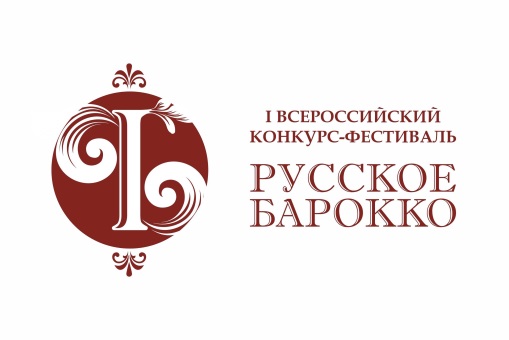 Пресс-релизI Всероссийского конкурса-фестиваля «Русское барокко»       В декабре 2021 года в рамках IV Всероссийского конкурса-фестиваля «Звезда, рождённая 
в Петербурге», состоится I Всероссийский конкурс-фестиваль «Русское барокко».       Организатор Фестиваля – Санкт-Петербургская благотворительная общественная организация культуры и искусства «Академия Странствий». Фестиваль проводится при поддержке Комитета 
по культуре Санкт-Петербурга.       Целью Фестиваля является знакомство с творчеством композиторов, основателей барочной музыки в русской музыкальной культуре, а также активный обмен опытом в области вокального, сольного, ансамблевого исполнительства профессионально ориентированными студентами 
и преподавателями музыки.        К участию в конкурсе-фестивале 2021 года приглашаются учащиеся и выпускники музыкальных школ, средних и высших учебных заведений с профильным музыкальным образованием. Возраст участников – от 14 лет. Номинации Фестиваля: академический вокал, вокальные ансамбли, сольное инструментальное исполнительство, инструментальные ансамбли, смешанные ансамбли. Конкурсант может подать заявку на участие только в очном или заочном туре.        В рамках Фестиваля состоятся творческие встречи, мастер-классы, церемония награждения победителей и Гала-концерт. Мероприятия пройдут в offline и online-формате.Участие в мероприятиях – бесплатное.Гран-при - организация и проведение сольного концерта в Санкт-Петербурге в течение года.Заявки принимаются до 3 декабря 2021 года. Участие бесплатное.С подробной информацией можно ознакомиться на сайте Фестиваля: www.ak-strannik.com/русское-барокко и в официальной группе ВКонтакте: vk.com/baroccofest. 